
Pasta and Bread – 205 Hamlet Court RoadWestcliff Wools – 197 Hamlet Court RoadLove and Kisses Card Shop – 182 Hamlet Court RoadHamlet Court Road Co-op – 165 Hamlet Court RoadHair at Sixteen – 164 Hamlet Court RoadPhox Cleave – 152 Hamlet Court RoadThe Middle Ground - 151 Hamlet Court RoadThe Haven Community Hub (Displaying 9) – 138/140 Hamlet Court RoadAge Concern (Displaying 4) – 134 Hamlet Court RoadD’Marie Fashion and Beauty – 121 Hamlet Court Road Forever Flowers – 118A Hamlet Court RoadSouthend in Sight – 117 Hamlet Court RoadHalo – 112 Hamlet Court Road Barru – 107 Hamlet Court RoadENS Office 1 – 98 Hamlet Court RoadMargaret Raymond – 81 Hamlet Court Road The Board Game Hut – 79 Hamlet Court Road Eliza Boutique – 77 Hamlet Court Road Made You Look Flowers – 59D Canewdon RoadTinted Salon – 59C Canewdon RoadFrank & Luna’s – 59A Hamlet Court RoadRamsey Moore Estate Agents – 50 Hamlet Court RoadThe Classic Cap Company – 48 Hamlet Court Road ENS Office 2 – 22/24 Hamlet Court Road
Non HCR – SAVS & The Cliffs Pavilion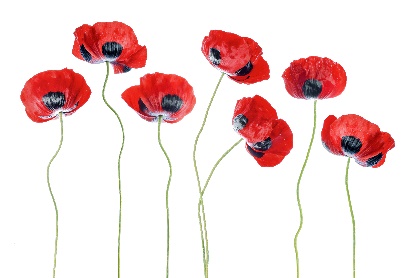 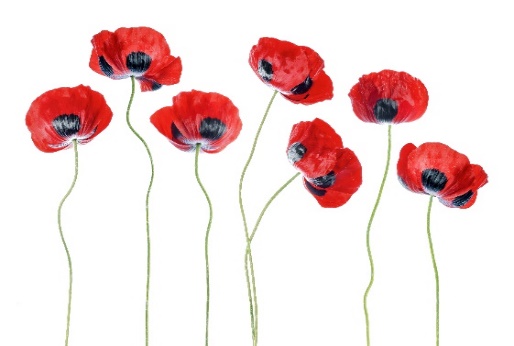 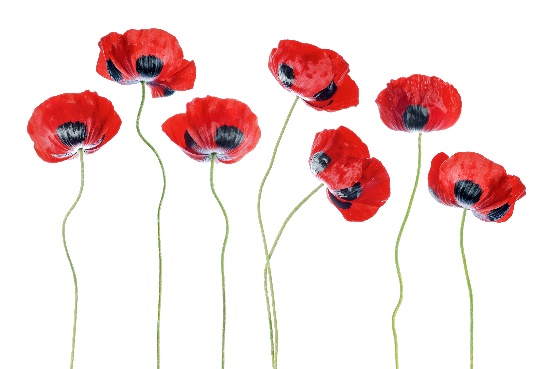 